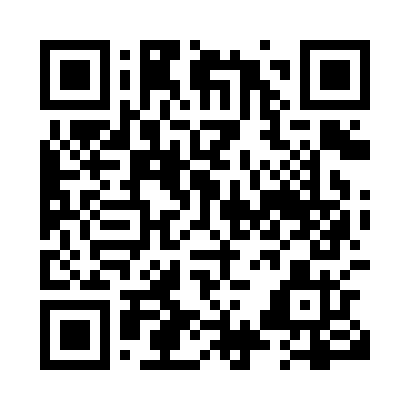 Prayer times for Bois-Franc, Quebec, CanadaWed 1 May 2024 - Fri 31 May 2024High Latitude Method: Angle Based RulePrayer Calculation Method: Islamic Society of North AmericaAsar Calculation Method: HanafiPrayer times provided by https://www.salahtimes.comDateDayFajrSunriseDhuhrAsrMaghribIsha1Wed4:105:491:016:038:149:532Thu4:085:471:016:048:159:553Fri4:065:461:016:058:179:574Sat4:045:441:016:058:189:585Sun4:025:431:016:068:1910:006Mon4:005:411:016:078:2010:027Tue3:585:401:006:088:2210:048Wed3:565:381:006:088:2310:069Thu3:545:371:006:098:2410:0810Fri3:525:361:006:108:2610:1011Sat3:505:341:006:118:2710:1212Sun3:485:331:006:118:2810:1413Mon3:465:321:006:128:2910:1614Tue3:445:311:006:138:3110:1815Wed3:425:291:006:148:3210:2016Thu3:405:281:006:148:3310:2217Fri3:385:271:006:158:3410:2318Sat3:375:261:006:168:3510:2519Sun3:355:251:006:168:3610:2720Mon3:335:241:016:178:3810:2921Tue3:315:231:016:188:3910:3122Wed3:305:221:016:188:4010:3323Thu3:285:211:016:198:4110:3424Fri3:265:201:016:208:4210:3625Sat3:255:191:016:208:4310:3826Sun3:235:191:016:218:4410:4027Mon3:225:181:016:228:4510:4128Tue3:215:171:016:228:4610:4329Wed3:195:161:016:238:4710:4430Thu3:185:161:026:238:4810:4631Fri3:175:151:026:248:4910:48